Algemene voorwaarden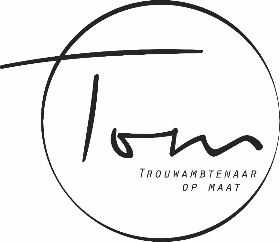 Deze algemene voorwaarden zijn van toepassing op alle opdrachten en werkzaamheden die zijn overgekomen met Trouwambtenaar-Op-Maat, hierna te noemen TOMVoorwaarden in het kortEen overeenkomst komt tot stand na een schriftelijke akkoordverklaring. Dit kan zowel per e- mail als per brief.De overeenkomst is definitief als de aanbetaling van 20% is ontvangen. Zolang TOM, geen aanbetaling heeft ontvangen, is er geen sprake van een overeenkomstDe prijsopgave is per overeenkomst verschillend en inclusief BTW. De prijs kan bijvoorbeeld afhangen van het aantal voorgesprekken of de aanwezigheid van een bode. De reiskosten bedragen €0,19 per km.Het overeengekomen bedrag dient uiterlijk 10 dagen voor de ceremonie te worden voldaan op het rekeningnummer van TOM.Indien TOM zijn verplichtingen niet na kan komen door ziekte of een andere gewichtige reden, dan wordt in onderling overleg een passende oplossing gezocht over bijvoorbeeld teruggave van (een deel) van het afgesproken bedrag. Indien gewenst, kan TOM ook voor vervanging zorgen binnen zijn netwerk. TOM is aangesloten bij Matrimonium (vereniging van trouwambtenaren) Annulering door het bruidspaar of de opdrachtgever
In geval van annulering van de overeenkomst door het bruidspaar brengt TOM de gedane aanbetaling van 20% in rekening. Daarnaast kan TOM, afhankelijk van de reden en het reeds gedane voorwerk,  de volgende kosten in rekening brengen:                                                                                              bij annulering tot een maand voor het begin van de ceremonie 25% van het totaalbedrag. bij annulering tot 14 dagen voor het begin van de ceremonie 50% van het totaalbedrag.bij annulering in de laatste week voor de ceremonie 100% van het totaalbedrag.